FORMULAREFormularul  – 1 Formular de ofertă (propunerea financiară) pentru atribuirea  contractuluiFormularul  – 2 Centralizator de preţuriFormularul – 3	Propunere tehnică pentru atribuirea contractuluiFormularul – 4 Declarație privind sănătatea si securitatea în muncăFormularul – 5 Declarație privind conflictul de interese pentru ofertanţi/ ofertanţi asociaţi/ subcontractanţi/terţi susţinătoriFORMULARUL nr. 1OFERTANTUL__________________   (denumirea/numele)FORMULAR DE OFERTĂCătre ....................................................................................................                     (denumirea autorității contractante și adresa completă)    Domnilor,    1. Examinând documentația de atribuire, subsemnații, reprezentanți ai ofertantului _______________________________               , (denumirea/numele ofertantului)     ne oferim ca, în conformitate cu prevederile și cerințele cuprinse în documentația mai sus menționată, să prestăm ,,……………………………………………………………………………………….…pentru suma de ________________________ lei, (suma în litere și în cifre)                                                    la care se adaugă taxa pe valoarea adaugată în valoare de ______________________  lei (suma în litere și în cifre)    2. Ne angajăm ca, în cazul în care oferta noastră este stabilită câștigătoare, să începem serviciile și să terminăm prestarea acestora în conformitate cu specificaţiile din caietul de sarcini în _______ (perioada în litere si în cifre).                      3. Ne angajăm să menținem această ofertă valabilă pentru o durată de______________ zile, respectiv până la data de __________________(durata în litere si în cifre)                                                                                                (ziua/luna/anul) și ea va rămâne obligatorie pentru noi și poate fi acceptată oricând înainte de expirarea perioadei de valabilitate.    4. Până la încheierea și semnarea contractului de achiziție publică această ofertă, împreună cu comunicarea transmisă de dumneavoastră, prin care oferta noastră este stabilită câștigătoare, vor constitui un contract angajant între noi.    5. Întelegem că nu sunteți obligați să acceptați oferta cu cel mai scăzut preț sau orice altă ofertă pe care o puteți primi.Data _____/_____/__________________, în calitate de _____________________, legal autorizat sa semnez                        (semnatura)oferta pentru și în numele ____________________________________.                                                       (denumirea/numele ofertantului)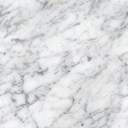 FORMULARUL nr. 2Operator Economic..........................(denumirea)CENTRALIZATOR DE PREŢURI „Servicii de servire masă (coffee break și prânz) pentru participanții la evenimentele organizate în cadrul proiectului “AntreprenoriatAI – Inspirație și inovație încomunitatea SAS-UGAL”, CNFIS-FDI-2024-F-0072Se va oferta întreg pachetul.Nu se acceptă oferte parțiale din cadrul pachetului și nici oferte alternative.Semnătura ofertantului sau a reprezentantului ofertantului                    .....................................................Numele  şi prenumele semnatarului				        .....................................................Capacitate de semnătura					                     .....................................................Detalii despre ofertant Numele ofertantului  						        .....................................................Ţara de reşedinţă					                    .....................................................Adresa								        .....................................................Adresa de corespondenţă (dacă este diferită)			        .....................................................Adresa de e-mail                                                                                    .....................................................Telefon / Fax							        .....................................................Data 						                                 .....................................................FORMULARUL nr. 3OFERTANTUL__________________   (denumirea/numele)PROPUNERE TEHNICĂ„Servicii de servire masă (coffee break și prânz) pentru participanții la evenimentele organizate în cadrul proiectului “AntreprenoriatAI – Inspirație și inovație încomunitatea SAS-UGAL”, CNFIS-FDI-2024-F-0072Semnătura ofertantului sau a reprezentantului ofertantului                    .....................................................Numele  şi prenumele semnatarului				        .....................................................Capacitate de semnătura					        .....................................................Detalii despre ofertant Numele ofertantului  						        .....................................................Ţara de reşedinţă					                    .....................................................Adresa								        .....................................................Adresa de corespondenţă (dacă este diferită)			        .....................................................Adresa de e-mail                                                                                    .....................................................Telefon / Fax							        .....................................................Data 							                    ....................................................FORMULARUL nr. 4         declaratie privind SĂNATATEA ȘI SECURITATEA ÎN muncĂSubsemnatul, ........................... (nume și prenume), reprezentant împuternicit al ……………………….. (denumirea operatorului economic), declar pe propria răspundere că mă anagajez să prestez ............................. pe parcursul îndeplinirii contractului, în conformitate cu regulile obligatorii referitoare la condițiile de muncă și de protecție a muncii, care sunt în vigoare în România.De asemenea, declar pe propria răspundere că la elaborare ofertei am ținut cont de obligațiile referitoare la condițiile de muncă și de protecție a muncii, și am inclus costul pentru îndeplinirea acestor obligații.Totodată, declar că am luat la cunoştinţă de prevederile art 326 « Falsul în Declaraţii » din Codul Penal referitor la « Declararea necorespunzătoare a adevărului, făcută unui organ sau instituţii de stat ori unei alte unităţi în vederea producerii unei consecinţe juridice, pentru sine sau pentru altul, atunci când, potrivit legii ori împrejurărilor, declaraţia făcuta serveşte pentru producerea acelei consecinţe, se pedepseşte cu închisoare de la 3 luni la 2 ani sau cu amenda »Semnătura ofertantului sau a reprezentantului ofertantului                     .....................................................Numele  şi prenumele semnatarului				        .....................................................Capacitate de semnătura					        .....................................................Detalii despre ofertant Numele ofertantului  						        .....................................................Ţara de reşedinţă					                    .....................................................Adresa								        .....................................................Adresa de corespondenţă (dacă este diferită)			        .....................................................Adresa de e-mail                                                                                    .....................................................Telefon / Fax							        .....................................................Data 							                     .....................................................FORMULARUL nr. 5DECLARAȚIE privind conflictul de interesepentru ofertanţi/ ofertanţi asociaţi/ subcontractanţi/terţi susţinătoriSubsemnatul,_______________________________ (nume și prenume), domiciliat (a) in ........ (adresa de domiciliu), identificat (a) cu act de identitate (CI/pasaport), seria .................., nr. ................, eliberat de .............., la data de .................., CNP .........................., reprezentant legal autorizat al______________________________________________(denumirea/numele şi sediul/adresa ofertantului), în calitate de ofertant/ ofertant asociat/ subcontractant /terţ susţinător( după caz), la procedura de atribuire a contractului de achiziţie publică având ca obiect ……………………………………………………. la data de .................. (zi/lună/an), organizată de …………………………, declar pe proprie răspundere, sub sancţiunea excluderii din procedură şi sub sancţiunile aplicate faptei de fals în acte publice, că în calitate de participant la acestă procedură nu ne aflăm într-o situație de conflict de interese în sensul art. 59 și art.60 din Legea nr. 98/2016 privind achizițiile publice, cu modificările și completările ulterioare.-	situația în care ofertantul individual/ofertantul asociat/candidatul/subcontractantul propus/terțul susținător are drept membri în cadrul consiliului de administrație/organului de conducere sau de supervizare și/sau are acționari ori asociați semnificativi persoane care sunt soț/soție, rudă sau afin până la gradul al doilea inclusiv ori care se află în relații comerciale cu persoane cu funcții de decizie în cadrul Autorității/entității contractante sau al furnizorului de servicii de achiziție implicat în procedura de atribuire;-	situația în care ofertantul/candidatul a nominalizat printre principalele persoane desemnate pentru executarea contractului persoane care sunt soț/soție, rudă sau afin până la gradul al doilea inclusiv ori care se află în relații comerciale cu persoane cu funcții de decizie în cadrul Autorității/entității contractante sau al furnizorului de servicii de achiziție implicat în procedura de atribuire.Subsemnatul declar că informaţiile furnizate sunt complete şi corecte în fiecare detaliu şi înţeleg că autoritatea contractantă are dreptul de a solicita, în scopul verificării şi confirmării declaraţiilor, orice documente doveditoare de care dispunem. Inteleg că în cazul în care aceasta declarație nu este conformă cu realitatea sunt pasibil de încălcarea prevederilor legislației penale privind falsul în declarații.Anexat este lista acţionarilor/asociaţilor /membrilor consiliului de administraţie/organ de conducere sau de supervizare / persoane împuternicite din cadrul Universitatii “Dunarea de Jos” din Galati.  Semnătura ofertantului sau a reprezentantului ofertantului                  .....................................................Numele  şi prenumele semnatarului				         ......................................................Capacitate de semnătură                                                                       ......................................................Detalii despre ofertant Numele ofertantului  						        .....................................................Ţara de reşedinţă						        .....................................................Adresa								        .....................................................Adresa de corespondenţă (dacă este diferită)		                     .....................................................Telefon / Fax							        .....................................................Data 							                      ....................................................Lista acţionari/asociaţi /membri în consiliul de administraţie/organ de conducere sau de supervizare / persoane împuternicite din cadrul Universitatii “Dunarea de Jos” din Galati:Semnătura ofertantului sau a reprezentantului ofertantului                 .....................................................Numele  şi prenumele semnatarului				        ......................................................Capacitate de semnătură                                                                       ......................................................Detalii despre ofertant Numele ofertantului  						        .....................................................Ţara de reşedinţă						        .....................................................Adresa								        .....................................................Adresa de corespondenţă (dacă este diferită)		                     .....................................................Telefon / Fax							        .....................................................Data 							                     .....................................................          Nr. crt.Denumirea serviciuluiUMCantitatea solicitatăU.MPreț unitar RON fără TVAPreț total RONfără TVAValoare TVAPreț total RONcu TVA0134567=6*%8=6+7Servicii de coffee break – 50 persoane x 2 evenimentepers100se completează de către ofertantse completează de către ofertantse completează de către ofertantse completează de către ofertantServicii de catering - Masa de prânz tip „bufet suedez”- 50 persoane x 2 evenimentepers100se completează de către ofertantse completează de către ofertantse completează de către ofertantse completează de către ofertantTOTAL se completează de către ofertantse completează de către ofertantse completează de către ofertantNR.CRT.Cerinţe autoritate contractantăPROPUNERE TEHNICĂ OFERTANT„Servicii de servire masă (coffee break și prânz) pentru participanții la evenimentele organizate în cadrul proiectului “AntreprenoriatAI – Inspirație și inovație încomunitatea SAS-UGAL”, CNFIS-FDI-2024-F-0072Perioada Iunie –Noiembrie 2024(evenimentele vor fi anuntate cu 3 zile inainte)„Servicii de servire masă (coffee break și prânz) pentru participanții la evenimentele organizate în cadrul proiectului “AntreprenoriatAI – Inspirație și inovație încomunitatea SAS-UGAL”, CNFIS-FDI-2024-F-0072Perioada Iunie –Noiembrie 2024(evenimentele vor fi anuntate cu 3 zile inainte)se completează de către ofertant11.	Servicii de coffee breakPerioada: Iunie –Noiembrie 2024Numar participanti: 50 persoane/ eveniment x 2 evenimenteLocație Universitatea “Dunărea de Jos” din GalațiTip servire: bufet tip cocktailLogistica asigurata:-	amenajare zona de buffet fete de masa;-	feţe de masă – minim 4;-	platouri inox/sticlă/porţelan şi cleşti inox;-	espresoare electrice – 2 buc.;-	dispensere din inox pentru bauturi calde (ceai) – 2 buc.;-	farfurii gustari, desert si fructe- din porţelan;-	tacâmuri din inox;-	pahare din sticlă;-	cesti cafea si cani ceai din portelan;-	spatule, servetele si alte consumabile;-	personal calificat.Structura meniu coffee break/persoana:-	cafea espresso si capuccino, 100 ml;-	ceai (minim 3 sortimente) - nelimitat;-	zahăr alb/brun, îndulcitor, lapte condensat, lămâie feliată, miere de albine – nelimitat;-	apă minerală carbogazoasă, sticla 330 ml-	apă minerală plată, sticla 330 ml-	bauturi racoritoare carbogazoase si necarbogazoase, 300 ml-	nectaruri din fructe, 300 ml-	produse de patiserie-cofetarie, 200 g (minim 6 sortimente)-	fructe, 300 g-	minisandwich-uri cu branzeturi, carne de curcan, vita, somon, ton, legume, 350 g (minim 8 sortimente)se completează de către ofertant22.	Servicii de servire masa (prânz)Perioada: Iunie-Noiembrie 2024Numar participanti: 50 persoane/ eveniment x 2 evenimenteLocație: Universitătatea “Dunărea de Jos” din GalațiTip servire: bufet suedez Logistica asigurata:-	amenajare zona de buffet cu fete de masa;-	fețe de masă – minim 4;-	platouri inox / sticla/ portelan si clesti inox;-	chafing dish-uri pentru expunerea si mentinerea preparatelor calde – minim 6 buc.;-	farfurii gustare, fel de baza, desert si fructe din portelan;-	tacamuri din inox;-	pahare din sticla;-	cesti cafea din portelan;-	espresoare electrice – 2 buc.;-	dispensere din inox pentru bauturi calde (ceai) – 2 buc.;-	spatule, servetele si alte consumabile;-	personal calificat.Structura meniu pranz/persoana (cantitati finite, dupa procesarea termica a materiilor-	asortiment de aperitive, gustari calde si reci, pe baza de branzeturi, carne si peste, 250 g;-	asortiment de preparate vegetariene, 150 g;-	bar de salate aperitiv, 200 g;-	preparate de baza calde din carne de pasare, porc, vita si peste, 250 g;-	garnituri, 250 g;-	deserturi, 200 g;-	fructe, 250 g;-	paine, 100 g;-	apa minerala carbogazoasa si plata, 500 ml + 500 ml;-	bauturi racoritoare, nectaruri din fructe si fresh-uri din fructe, 500 ml;-	cafea espresso si cappuccino, 150 ml.Meniu:ASORTIMENT GUSTARI APERITIV:Blini cu gorgonzola si dulceata de ceapaBlini cu chorizo, salsa de mango cu chillyTuna cucumberVol-au-vent cu ricotta si ardei coptiVol-au-vent cu gorgonzola, mar si aluneVol-au-vent cu ciuperci si verdeturiRulada de curcan in crusta crocanta de aluneBeetroot & cream cheeseCup halloumi & red pepper skewersSomon in crusta de alge cu chivasCrostini cu roast beef, piper aromat si sparanghelASORTIMENT PREPARATE VEGETARIENE:Branza tofu cu foita de castravete si rosii cherryBruschetta cu legumeClatite cu spanac si ciuperci Crochete din cartofi cu susanCiuperci umpluteCartof umplut cu legumePREPARATE DE BAZA CALDE:Piept de curcan cu sos parmesanSote de creveti black tiger cu rosii cherry si ciuperciRisotto cu sfecla, parmezan si confit de rataMuschi de vita primaveraFile de somon lemon PfefferPiept de rata caramelizat cu rosii cherry si miere de albine File de porc cu alune si muguri de fasoleGARNITURI:Legume wok aromate cu ghimbirRisotto cu sfecla si parmesanLegume la gratarCartofi gratinati dafneSALATE:Salata WaldorfSalata GreceascaSalata CaesarSalata cu fructe de mareDESERT:Minitarte cu crema mascarponeMousse cu Bailey's si fructe rosiiVulcanoPere marinate in vin rosu cu dulceata de sofranASORTIMENT DE FRUCTE:-	struguri albi si rosii-	nectarine-	prune-	pere-	pepene galben-	physalisPAINE:Specialitati panificatiePaine la tava baghetaPaine la tava cu cereale baghetaBAUTURI:Apa minerala carbogazoasa si plataBauturi racoritoare carbogazoase (Coca-Cola, Fanta, Sprite, Schweppes) Nectaruri din fructeFresh-uri din fructe si limonada cu lamaie si miere de albineCafea espresso si cappuccino servite cu lapte condensat, zahar brun/alb, biscuit cafea, ciocolataNu se accepta:•	băuturi nealcoolice care se încadrează la codul NC 2202;•	alimente cu zahăr adăugat, al căror conţinut total de zahăr este de minimum 10 g/100 g produs, altele decât cozonacul şi biscuiţiiZahăr adăugat = se înţelege zahăr din trestie, zahăr brun, zaharoză cristalină, zahăr invertit, dextroză, melasă, zaharuri din miere, melasă şi siropuri, cum ar fi sirop de malţ, sirop de fructe, sirop de malţ de orez, sirop de porumb, sirop de porumb bogat în fructoză, sirop de arţar, sirop de glucoză, glucoză-fructoză, fructoză, zaharoză, glucoză, lactoză, lactoză hidrolizată şi galactoză adăugate ca ingrediente, zaharuri în nectaruri, cum ar fi nectarul de flori de cocos, nectarul de curmale, nectarul de agave, zaharuri din sucurile de fructe neîndulcite, concentrat de suc de fructe, zaharuri din piureuri de fructe şi dulceaţă. [art. 266 alin. (1) pct. 37 CF: zahăr adăugat, în sensul art. 291 alin. (2) lit. e) pct. 3, are înţelesul prevăzut la art. 439 alin. (4) Cod fiscal redat anteriorse completează de către ofertant3Ofertantul trebuie să deţină autorizaţie sanitară veterinară şi pentru siguranţa alimentelor pentru codurile CAEN 5621 sau 5610 (sau documente echivalente) valabilă la data limită de depunere a ofertei (se va prezenta copia conform cu originalul).se completează de către ofertant4Ofertantul va face dovada respectării măsurilor de igienă şi siguranţă a alimentelor, respectiv a aplicării procedurilor permanente bazate pe principiile HACCP, cf. HG 924/ 2005 (se va prezenta copia conform cu originalul a certificatului, valabil la data limită de depunere a ofertei, care atestă implementarea Sistemului de Management al Siguranţei Alimentului).se completează de către ofertant5Transportul hranei se va face numai cu mijloace de transport autorizate sanitar-veterinar, autorizaţia însoţind în permanenţă mijloacele de transport, dotate corespunzător, folosite în scopul pentru care au fost autorizate, însoţite de personal calificat, echipat corespunzător şi avizat medical. Hrana caldă trebuie ambalată etanş- vase de inox, caserole, etc. – care au capacitatea de a menţine mâncarea caldă. Ofertantul va prezenta copia conform cu originalul al autorizaţiilor sanitar-veterinare pentru mijloacele de transportse completează de către ofertant6În contextul Dezvoltării Durabile, protecția mediului a devenit parte integrantã a managementului organizațiilor. Astfel, in contextul Consumului și Producției Durabile, a Planului de acțiune pentru Politica Industrială Durabilă al UE, operatorii economici trebuie sã își îmbunãtãțeascã continuu performanța de mediu si sa aiba un impact pozitiv asupra mediului prin optimizarea proceselor de productie, reducerea impactului asupra mediului și utilizarea eficientã a resurselor. In acest sens, ofertantul va face dovada implementarii unui sistem de management de mediu operațional conform cerintelor standardului ISO/EN 14001:2015 (se va prezenta copia conform cu originalul a certificatului, valabil la data limită de depunere a ofertei, care atestã implementarea Sistemului de Management al Mediului)se completează de către ofertant7TERMEN DE PRESTARE – În perioada Iunie –Noiembrie 2024, conform specificațiilor din prezentul caiet de sarcini. Orele de servire a meselor vor fi stabilite cu minim 48 de ore înaintea evenimentului.se completează de către ofertant8MODALITATEA DE DERULARE A CONTRACTULUIPrestarea serviciilor se va face în strânsă colaborare cu compartimentul de specialitate al achizitorului. Achizitorul va furniza operatorului economic, care va fi declarat câștigător, toate detaliile cu minim 48 de ore înainte de data evenimentului.Plata pentru serviciile prestate se va face în termen de maxim 30 de zile de la recepţia şi înregistrarea facturii în original de către contractant, la sediul achizitorului, însoţită de dovada prestării serviciilor.se completează de către ofertant9RECEPȚIA SERVICIILOR SI MODALITATEA DE PLATĂPrestarea serviciilor se consideră finalizată, după semnarea procesului verbal de ambele părți, fără obiecțiuni și prezentarea documentelor justificative de către contractant, achizitorului, pentru fiecare etapă în parte.Achizitorul va face plata serviciilor realizate de către contractant după recepţionarea facturii şi a documentele justificative pentru serviciile efectiv prestate și confirmate. Menţionăm că documentele justificative aferente unei facturi se vor depune la sediul Achizitorului în format hârtie. Plata se va efectua în conturile deschise la Direcţiile de Trezorerie ale statului. Universitatea„Dunărea de Jos” din Galaţi, va efectua plata către contractant prin ordin de plată în termen de maxim 30 (treizeci) zile de la facturare și semnare a procesului verbal de recepție al serviciilor, pentru fiecare etapă în parte.Documentele justificative care trebuie să însoţească factura:liste de prezenţă;proces verbal de prestare a serviciilor;alte documente relevante.Pentru derularea contractului este necesar ca prestatorul să dețină un cont la trezoreria statului.Nu se acceptă actualizarea preţului contractului. Se vor oferta toate serviciile. Nu se acceptă oferte parțiale în cadrul pachetului și nici oferte alternative.se completează de către ofertant10CONDIȚII IMPUSE PENTRU SECURITATEA ȘI SĂNĂTATEA ÎN MUNCĂ ȘI PROTECȚIA MUNCIIPrestatorul trebuie să respecte cerinţele legale de securitate şi sănătate în muncă respectiv de protecţie a mediului prevăzute de legislaţia în vigoare aplicabilă, fiind direct responsabil de consecinţele nerespectării acestei legislaţii (se va completa Formularul DECLARAȚIE PRIVIND SĂNATATEA ȘI SECURITATEA ÎN MUNCĂ).se va completa Formularul DECLARATIE PRIVIND SĂNATATEA ȘI SECURITATEA ÎN MUNCĂ11VALABILITATEA OFERTEIOferta va fi valabilă pe o perioadă de minim 30 de zile de la data limită pentru depunerea ofertelor comunicată de Autoritatea contractantă în Invitația de participare.se completează de către ofertantNr. Crt.Numele şi PrenumeleFuncţia în cadrul ofertantuluiProf. univ. dr. ing. habil. Marian BARBURECTOR Prof. univ. dr. ing. Elena MEREUȚĂProrector responsabil cu activitatea didactică, asigurarea calității și relațiile internaționaleProf. univ. dr. Adrian MICUProrector responsabil cu activitatea de CDI și parteneriatul cu mediul economico-socialConf. univ. dr. ing. Ștefan BALTĂProrector responsabil cu strategiile universitare și parteneriatul cu studențiiProf. univ. dr. George Cristian SCHINProrector responsabil cu managementul resurselor umane și juridicProf. univ. dr. Arthur Viorel TULUȘProrector responsabil cu strategiile și relațiile instituționaleProf. dr. ing. Eugen-Victor-Cristian RUSUDirector C.S.U.D.Ec. Carmen-Gabriela SÎRBUDirector General Adjunct Administrativ, Direcția Generală AdministrativăCostică COȘTOIDirector Interimar, Direcția Juridică și Resurse UmaneAurelia-Daniela MODIGADirector Interimar - Direcția EconomicăEc. Marian DĂNĂILĂȘef Interimar, Serviciul Achiziții Publice  și Monitorizare ContracteEc. Mariana BĂLBĂRĂUȘef Interimar, Serviciul FinanciarAlina-Genoveva MAZURUȘef Interimar, Serviciul ContabilitateAdrian DUMITRAȘCUConsilier juridicCristian-Laurențiu DAVIDConsilier juridicElena-Marinela OPREAConsilier juridicAndreea ALEXAConsilier juridicMargareta DĂNĂILĂAdministrator financiarNeculai SAVAAdministrator financiarProf. dr. Nicoleta BĂRBUȚĂ-MIȘUProfesor in cadrul Facultatea de Economie si Administrarea AfacerilorIng. Virginia TĂCHIȚĂAdministrator de patrimoniuIng. Bianca Adina MAFTEIAdministrator de patrimoniuProf. dr. Florina Oana VIRLANUTAProfesor in cadrul Facultatea de Economie si Administrarea AfacerilorLect. dr. Otilia Rica MANLector in cadrul Facultatea de Economie si Administrarea AfacerilorConf. dr. Riana Iren RADUConferentiar in cadrul Facultatea de Economie si Administrarea AfacerilorConf. dr. Oana Iuliana MIHAIConferentiar in cadrul Facultatea de Economie si Administrarea AfacerilorLect. dr. Mioara CHIRITALector in cadrul Facultatea de Economie si Administrarea Afacerilor